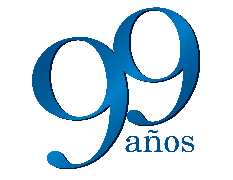 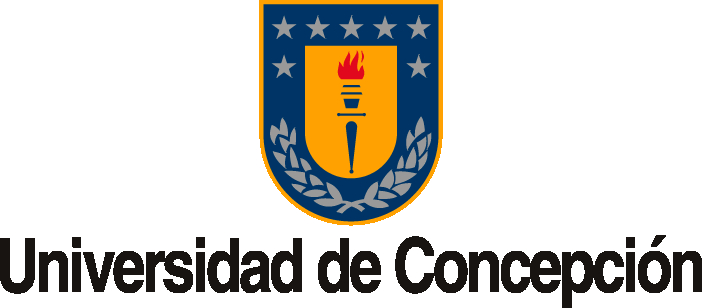 Dirección de PersonalFormulario postulación Beca Jardín Infantil año 2019Complete la Ficha con los antecedentes solicitados, presentando documentación de respaldo. La información entregada será recepcionada y evaluada entre otros instrumentos con Visita Domiciliaria., por la Asistente Social.Identificación del TrabajadorIdentificación del niño o niña Postulante:Grupo Familiar (Personas que vivan con el trabajador, incluyendo allegados permanentes)Antecedentes económicos del grupo familiarAntecedentes  FamiliaresGASTOS FAMILIARES (Declarar gastos a pagar mensualmente, no deudas totales que se posean, no presentar boletas)Antecedentes Socio familiares           Antecedentes de salud:Otros AntecedentesDeclaro que toda la información entregada corresponde a la realidad, cualquier omisión será causal de perdida del beneficio_______________FirmaApellido paternoApellido paternoApellido paternoApellido MaternoApellido MaternoApellido MaternoApellido MaternoNombresNombresNombresNombresFecha de NacimientoFecha de NacimientoCédula de IdentidadCédula de IdentidadCédula de IdentidadNº MatrículaNº MatrículaNº MatrículaNº MatrículaNº MatrículaSindicatoSindicatoEstado CivilEstado CivilNombre CónyugeNombre CónyugeNombre CónyugeDomicilioDomicilioTeléfono / AnexoTeléfono / AnexoTipo de contratoCargo ActualCargo ActualCargo ActualJornadaJornadaGradoGradoGradoReparticiónReparticiónReparticiónApellido paternoApellido paternoApellido paternoApellido MaternoApellido MaternoApellido MaternoNombresNombresFecha de NacimientoFecha de NacimientoRut MenorRut MenorRut MenorJornadaSemestreSemestreNombre del JardínNombre del Padre/ MadreRut Padre/ MadreRut Padre/ MadreNombreRutEdadParentescoOcupaciónLugar de Trabajo o estudioNombreParentescoRemuneraciones y pensionesHonorariosArriendo Bienes RaícesArriendo VehículosPensión de alimentosOtros IngresosRegistro Social de HogaresDETALLEMonto Mensual ($)AlimentaciónArriendo o Crédito Hipotecario, gastos comunesServicio Básicos Locomoción, movilizaciónCombustible (gas, parafina, leña, bencina, etc.)Teléfono FijoTeléfono MóvilInternetEducación (Centro de padres, escolaridad, letras, etc.)VestimentaSalud (tratamientos médicos, medicamentos)Varios (útiles de aseo, recreación, cuotas, etc.)Préstamos bancarios, Asociación del Personal, Caja Compensación, otrosOtrosTOTALNombreDiagnósticoGasto medicamentos permanentes